Załącznik nr 4 do Regulaminu 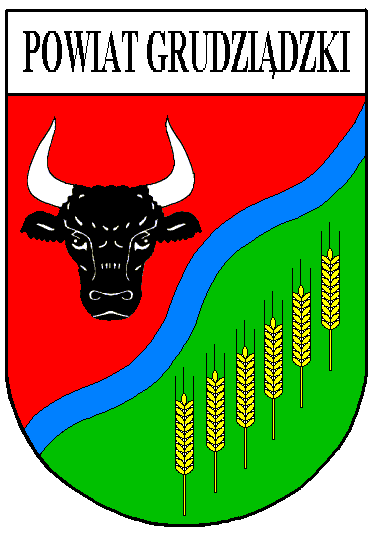 udzielania zamówień publicznych ZAPYTANIE OFERTOWE 1. Zamawiający: Powiat Grudziądzki, ul. Małomłyńska 1, 86 – 300 Grudziądz zaprasza do złożenia oferty na realizację zamówienia pn.:”Dostawa materiałów biurowych.”2. Opis przedmiotu zamówienia: Dostawa materiałów biurowych dla potrzeb Starostwa Powiatowego w Grudziądzu zgodnie z formularzem cenowym dostawy będą realizowane sukcesywnie od dnia umowy do dnia 31.12.2024 roku zgodnie z zamówieniami częściowymi składanymi przez Zamawiającego w zależności od potrzeb.3. Termin wykonania zamówienia: 02.01.2024r. – 31.12.2024r.4. Kryteria oceny ofert:Cena: 100 %pozostałe kryteria: …-……… …-…%5. Termin i sposób złożenia i otwarcia ofert:Ofertę należy złożyć w terminie do dnia:  22.12.2023r.do godz.  11:00 w siedzibie Zamawiającego: ul. Małomłyńska 1, 86 – 300 Grudziądz, Biuro Obsługi Interesanta na parterze: osobiście, za pośrednictwem poczty, e – mail bip@powiatgrudziadzki.pl6. Warunki udziału w postępowaniu: projekt umowy w załączniku7. Istotne postanowienia przyszłej umowy- jeżeli dotyczy:     -8. Wymagane dokumenty jakie należy dołączyć do oferty: formularz oferty wg załączonego do zaproszenia wzoru, formularz cenowy wg załączonego do zaproszenia wzoru, parafowany projekt umowy wg załączonego wzoru.9. Inne istotne informacje:  -Osoba uprawniona do kontaktów z Wykonawcami:  AGNIESZKA WYDRZYŃSKA, tel. 564514400 ,    e-mail: agnieszkawydrzynska@powiatgrudziadzki.plZgodnie z art. 13 ust. 1 i 2 rozporządzenia Parlamentu Europejskiego i Rady (UE) 2016/679 z dnia 27 kwietnia 2016 r. w sprawie ochrony osób fizycznych w związku z przetwarzaniem danych osobowych i w sprawie swobodnego przepływu takich danych oraz uchylenia dyrektywy 95/46/WE (ogólne rozporządzenie o ochronie danych) (Dz. Urz. UE L 119 z 04.05.2016, str. 1), dalej „RODO”, informuję, że:administratorem Pani/Pana danych osobowych jest Starosta Grudziądzki ul. Małomłyńska 1, 86-300 Grudziądz ;inspektorem ochrony danych osobowych w Powiecie Grudziądzkim jest Dawid Banasiak, kontakt: dawid.banasiak@powiatgrudziadzki.pl, telefon; 564514400;Pani/Pana dane osobowe przetwarzane będą na podstawie art. 6 ust. 1 lit. c RODO w celu związanym z postępowaniem o udzielenie zamówienia publicznego, o którym mowa w pkt 1Pani/Pana dane osobowe będą przechowywane, zgodnie z Instrukcją kancelaryjną przez okres 5 lat od dnia zakończenia postępowania o udzielenie zamówienia,w odniesieniu do Pani/Pana danych osobowych decyzje nie będą podejmowane w sposób zautomatyzowany, stosowanie do art. 22 RODO;posiada Pani/Pan:na podstawie art. 15 RODO prawo dostępu do danych osobowych Pani/Pana dotyczących;na podstawie art. 16 RODO prawo do sprostowania Pani/Pana danych osobowych **;na podstawie art. 18 RODO prawo żądania od administratora ograniczenia przetwarzania danych osobowych z zastrzeżeniem przypadków, o których mowa w art. 18 ust. 2 RODO ***;prawo do wniesienia skargi do Prezesa Urzędu Ochrony Danych Osobowych, gdy uzna Pani/Pan, że przetwarzanie danych osobowych Pani/Pana dotyczących narusza przepisy RODO;nie przysługuje Pani/Panu:w związku z art. 17 ust. 3 lit. b, d lub e RODO prawo do usunięcia danych osobowych;prawo do przenoszenia danych osobowych, o którym mowa w art. 20 RODO;na podstawie art. 21 RODO prawo sprzeciwu, wobec przetwarzania danych osobowych, gdyż podstawą prawną przetwarzania Pani/Pana danych osobowych jest art. 6 ust. 1 lit. c RODO.** Wyjaśnienie: skorzystanie z prawa do sprostowania nie może skutkować zmianą wyniku postępowania
o udzielenie zamówienia publicznego ani zmianą postanowień umowy w zakresie niezgodnym z ustawą Pzp oraz nie może naruszać integralności protokołu oraz jego załączników.*** Wyjaśnienie: prawo do ograniczenia przetwarzania nie ma zastosowania w odniesieniu do przechowywania, w celu zapewnienia korzystania ze środków ochrony prawnej lub w celu ochrony praw innej osoby fizycznej lub prawnej, lub z uwagi na ważne względy interesu publicznego Unii Europejskiej lub państwa członkowskiego.W  załączeniu: ……………………..…………………….            ………………………………………………                                 (data i podpis Kierownika Zamawiającego)